Тема: «Выдающаяся личность»Цели и задачи:Понимать:•   значение  появления и деятельности выдающихся личностей;•   противоречивость влияния социальной среды на процесс формирования выдающихся личностей;Знать:• термины и понятия: «выдающаяся личность», «гениальность».•  причины  появления выдающихся личностей,•  современные трактовки  психологической  науки о выдающихся и гениальных личностях. Уметь:•  давать  характеристику  выдающейся личности;•   выявлять черты личности,  необходимые для того, чтобы развить свои способности и стать выдающимся человеком.;•  высказывать суждения  на обществоведческие темы;•  работать в группе, доказывать свою точку зрения, выступать публично.• осмысливать теоретический материал, решать познавательные и проблемные задания.Отношения, ценности, внутренние установки:•  Дать оценку и выразить свое отношение к роли и влиянию выдающихся личностей на формирование подростка;•   Объяснять поведение людей с точки зрения  обществознания и психологии.План урока:Выдающиеся личности глазами философов и ученых.Что значит быть выдающейся личностью.Одаренные детиХод урокаВо все времена появлялись неординарные личности.Задание:  Вспомните о них и приведите примеры выдающихся личностей.1.Выдающиеся личности глазами философов и ученыхЗадание: Используя материал учебника и дополнительный материал, охарактеризуйте и проанализируйте мнения знаменитых ученых о выдающейся личности. Чья точка зрения вам показалась наиболее точной? Почему? Ответ аргументируйте.2. Что значит быть выдающейся личностьюЗадание:  Некоторые ученые уверены, что, для того чтобы быть выдающимся человеком, надо обязательно быть гениальным.Согласны ли вы с подобным утверждением? Свое мнение аргументируйте.Задание: Обсудите в группах, какими чертами должна обладать  выдающаяся личность?Черты выдающейся личности:Переносит трудности и невзгодыВыбирается из самых кризисных ситуацийНе теряет оптимизмаУверен в себеУравновешенЧестенСпособен поставить перед собой целиОпределить пути достижения этих целейУмеет видеть главное, опуская мелкие несущественные делаБыстро и четко ориентируются в обстановкеЗадание: Прокомментируйте приведенные факты:Хорошо известно, что И. Ньютон самыми главными в своем творчестве считал не те открытия, которые он сделал в физике и математике, а написанные им трактаты на богословские и философские темы. Выдающийся композитор А.К. Глазунов считал себя талантливым дирижером, хотя таковой талант, по свидетельствам современников, у него начисто отсутствовал. Кардинал Ришелье был убежден, что главные свершения, которые прославят его имя в истории, - это его драматургические произведения, пьесы, а вовсе не деятельность во главе внешней и внутренней политики Франции времен короля Людовика XIII. Интересно, что в настоящее время лишь несколько специалистов знает, о чем Ришелье писал свои пьесы. Несколько более широк круг высокообразованных людей и специалистов, хорошо знающих историю Франции, которые смогут вспомнить о том, какие политические решения Ришелье принимал и проводил в жизнь. Всемирную же известность Ришелье имеет в качестве персонажа приключенческих романов А. Дюма. Вопросы к классу:- О чем свидетельствуют эти факты?- Согласны ли вы с сделанными выводами?3. Одаренные детиЗадание:  Кого вы можете назвать одаренным ребенком?Одарённый ребенок — это ребенок, который выделяется яркими, очевидными, иногда выдающимися достижениями (или имеет внутренние предпосылки для таких достижений) в том или ином виде деятельности.    Признаки одаренности — это те особенности одаренного ребенка, которые проявляются в его реальной деятельности и могут быть оценены на уровне наблюдения за характером его действий.
    Одаренность  можно рассматривать как стечение трех характеристик: интеллектуальных способностей, превышающих средний уровень, креативности и настойчивости.Виды одарённости.  Существуют различные виды классификации одарённости, например, - скрытая и ярко выраженная,   - общая и специальная.Общая проявляется  по отношению к различным  видам деятельности и выступает в качестве основы их продуктивности. Задание:  Предположите, какие факторы  способствуют  появлению и развитию одаренных детей?Факторы,  способствующие появлению и развитию способных детейСемейное воспитание                                  Влияние обществаПриродные задатки                                     Школьное образованиеКакой из перечисленных факторов вам представляется  наиболее важным, почему?Задание:  Работая с текстом учебника,  познакомьтесь и проанализируйте теорию амплификации психолога А.В.Запорожца.Творческое задание:А как понять, что мы имеем дело с одаренным ребенком? Задание:  «нарисуйте портрет» одаренного ребенка в виде схемы.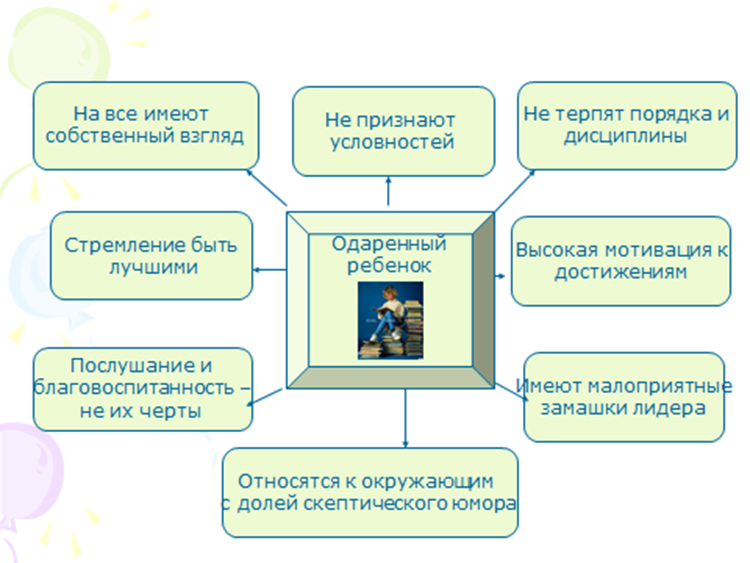 Как вы считаете, чрезмерно высокое развитие способностей у подростков всегда желательно? К чему это может привести?Проверим наши версии…иногда родители просто хотят похвастаться своим одаренным ребенкомэто приводит к чрезмерным нагрузкамвозможен риск однобокого развитияпсихологические срывыребенок не умеет общаться с другими детьми, становится «белой вороной» и т.д.Подведение итогов занятияЧто значит быть выдающимся человеком?- Как вы думаете, легко ли жить выдающимся людям- Подумайте, какие черты личности необходимы для того, чтобы развить свои способности и стать выдающимся человеком?Домашнее задание:выучить § 8 и выполнить разноуровневые задания:♦  1 вариант: Кого и почему вы считаете выдающейся личностью? Ответ аргументируйте.♦  2 вариант: Презентация на тему: «Выдающиеся личности – кто они?».♦  3 вариант: Представьте, что вы присутствуете на заседании дискуссионного клуба, где обсуждается следующая тема: «Одаренный ребенок — трудный ребенок?». Выдающаяся личностьГениальная личностьВыдающаяся личностьделает себя таковой самаГениальность –врожденная чертаГлавные средства –упорный труд и воляРезультат  воспитания иработы над собой,преодоление трудностей инакопления жизненного опытаВ основе лежитприродная одаренностьЧтобы талант не пропал,необходимы:сила воли, трудолюбие,Мотивация ибсорвист